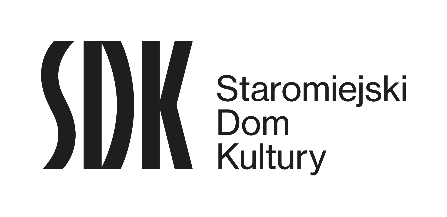 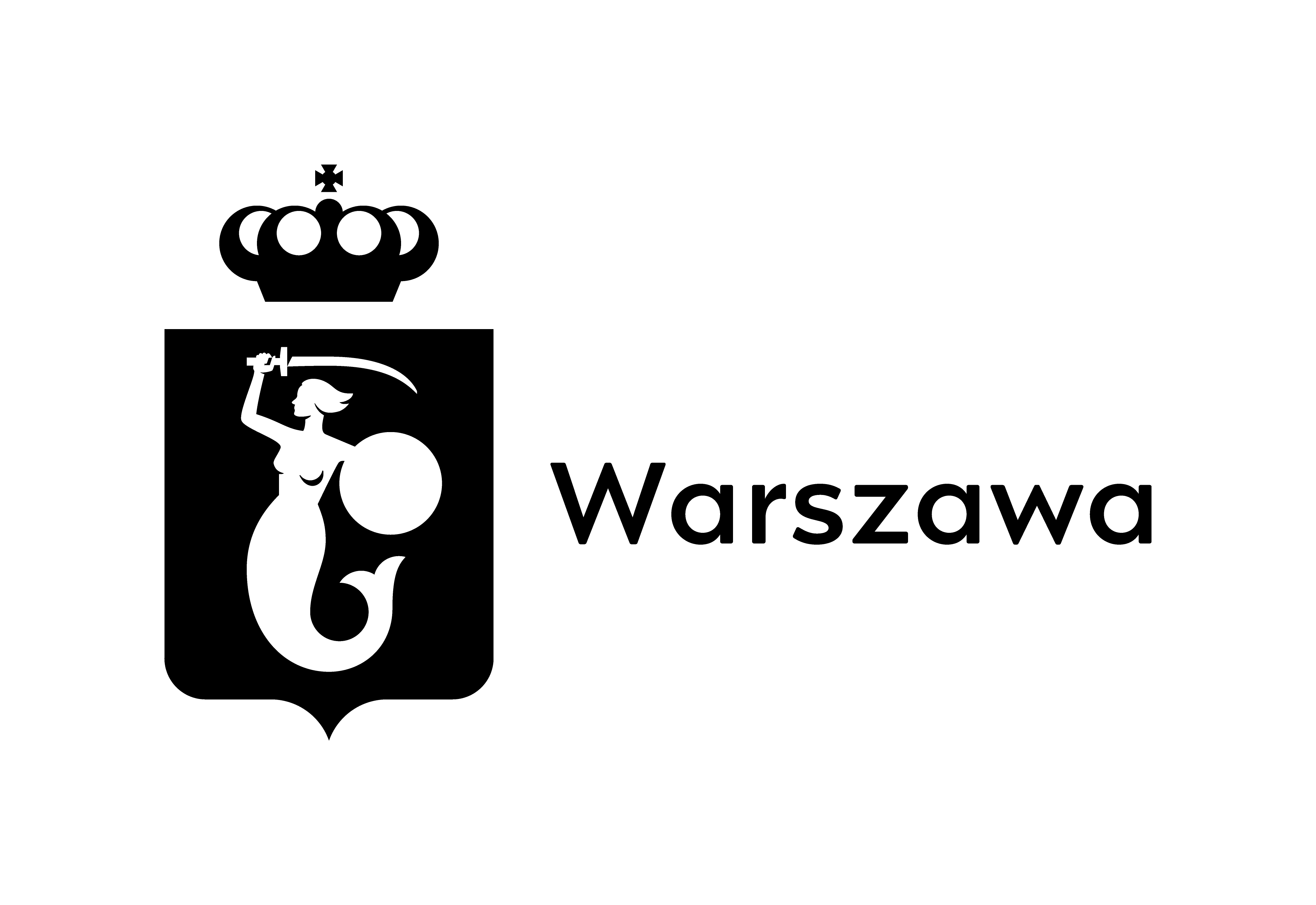 Zał. 2 Sprawozdanie(należy wypełnić na komputerze)Dane SKŁADAJĄCEGO SPRAWOZDANIE Nazwaadres/adresynumer telefonu osoby przygotowującej sprawozdanieadres e-mailNazwa projektuTermin realizacji projektuKwota projektuOpis zrealizowanych działań i celów projektu(do 5 000 znaków)Rodzaj i liczba zrealizowanych form (np. 5 warsztatów, 1 spacer)Liczba uczestników i uczestniczekSpis wydatków projektu - tytuł + kwota(do 5 000 znaków)Własnoręczny podpis